                                                MAIL-IN REGISTRATION FORM 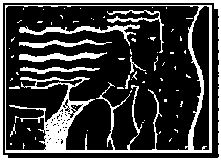                                        22nd Kelly LaBare 5K Run/Walk 2019                      Sunday, August 4, 2019 at Otsiningo Park, Binghamton, NY                                                    Certified Course: NY16060JGOn-Line Registration available until noon on 8/2/19 at: wwwspiediefest.com               Mail-in Registration                                                                                                                   Price         5K Run/Walk   Postmarked 7/27/19             With Shirt                                                   $ 26.00         5K Run/Walk   Postmarked 7/27/19               NO Shirt                                                       $16.00         TCRC Member Postmarked 7/27/19               Discount                                                      (-$2.00)                                                                                                                                                                     TOTAL:    _____________                                                              Shirt Size   S_______   M______   L______   XL______    XXL ______Race Day Registration        No Shirt          $25.00First Name_______________________________________ Last Name________________________________________________________Address_______________________________________________________________________________________________________________City, State, Zip_________________________________________________________________________________________________________Sex: M/F_________        Date of Birth (mm/dd/yyyy) _____________________________    Age on Race Day_____________Phone Number_________________________________ E-Mail Address_____________________________________________________YOU MUST SIGN THE WAIVER BELOWI know running a road race is a potentially hazardous activity that could cause injury or death. I should not enter and run if unless I am medically able and properly trained, and by my signature certify that I am medically able to perform this event, am in good health, and I am properly trained. I agree to abide by any decision of a race official relative to any aspect of my participation for any reason whatsoever. I assume all risks associated with running this event, including high heat, humidity, traffic and conditions of the road, all such risks being known and appreciated by me. I understand that bicycles, skateboards, baby joggers/carriages, roller skates or blades, animals and radio headsets are not allowed in the race and I will abide by this rule. Having read this waiver and knowing these facts and in consideration of your accepting my entry, I, for myself and anyone entitled to act on my behalf, waive and release the Spiedie Fest & Balloon Rally, Broome County and all other sponsors, their representatives and successors from all claims or liabilities of any kind arising out of my participation in this event, even though that liability may arise out of negligence or carelessness on the part of the sponsoring bodies. This release shall be binding on my heirs, administrators, successors, and assignors and those of the sponsoring organization. By this release, I fully intend to discharge the said organizations from any and all injuries or losses suffered by me, while participating in and traveling to and from this event._______________________________________________________________________________________________          Date_________________Signature         _______________________________________________________________________________________________          Date_________________Signature (if under 18, Parent/Guardian)Checks Payable to: 						Mail Entry to:Spiedie Fest & Balloon Rally 				Kelly LaBare 5K Run/Walk     								c/o Jordan Varano                                                                                                             1304 Hillside Drive  								Vestal, NY 13850   